24.04Witajcie Pszczółki! Ciekawi mnie, czy jak mówi nazwa pracowite, czy coś robicie w domu? Wczoraj Pani Luiza zachęcała Was do pomagania Rodzicom. Ja również apeluję o to do Was. Oprócz zabawy trzeba coś robić .https://www.youtube.com/watch?v=imoS6Wkr04wPiosenka o sprzątaniu domu Jutro czeka Was odpoczynek ale czas już do roboty, jak mówią słowa piosenki.  Odsyłam Was do kart pracy. Jeśli ktoś w tym tygodniu nie pracował z kartami, to proszę uzupełnić tematykę ekologiczną .A dzisiaj zadania, które są zawarte w scenariuszach Kubusiowi Przyjaciele Natury( sc. 4.s. Karta pracy 7 i 8). Co można zrobić aby dbać o czyste powietrze ? W pierwszej karcie trzeba skreślić te rzeczy, które szkodzą środowisku.W drugiej trzeba pomóc kropli wody trafić do kranu. Wiem, że lubicie labirynty więc mam nadzieję, że Wasze prace zobaczymy z Panią Luizą.Na zakończenie zapraszam Was do obejrzenia filmiku.https://www.youtube.com/watch?v=XwPK0mCWq2Y Zanieczyszczenie rzek. Wideo edukacyjne.Życzę  Wam miłego odpoczynku. Ludwika Kruk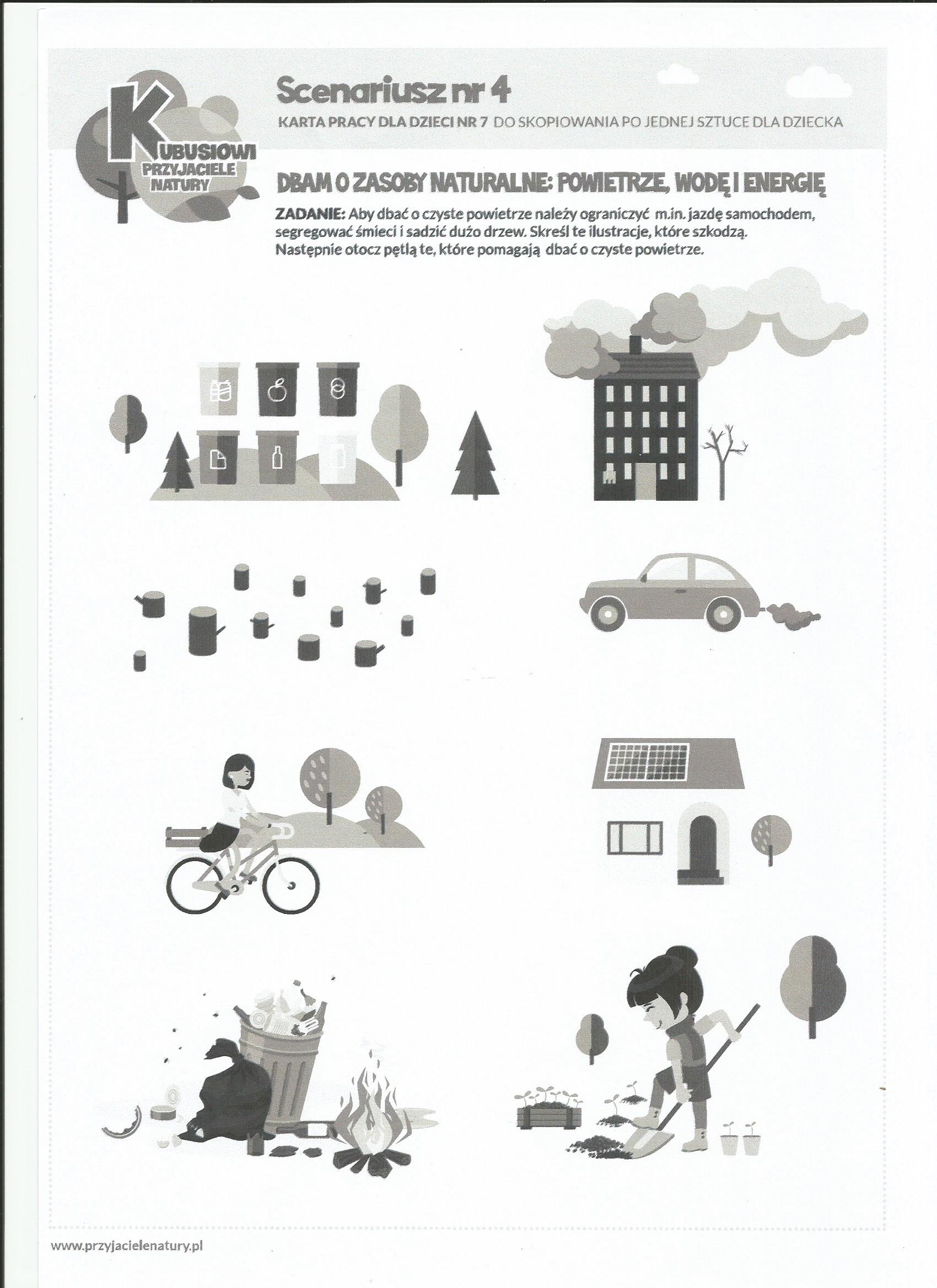 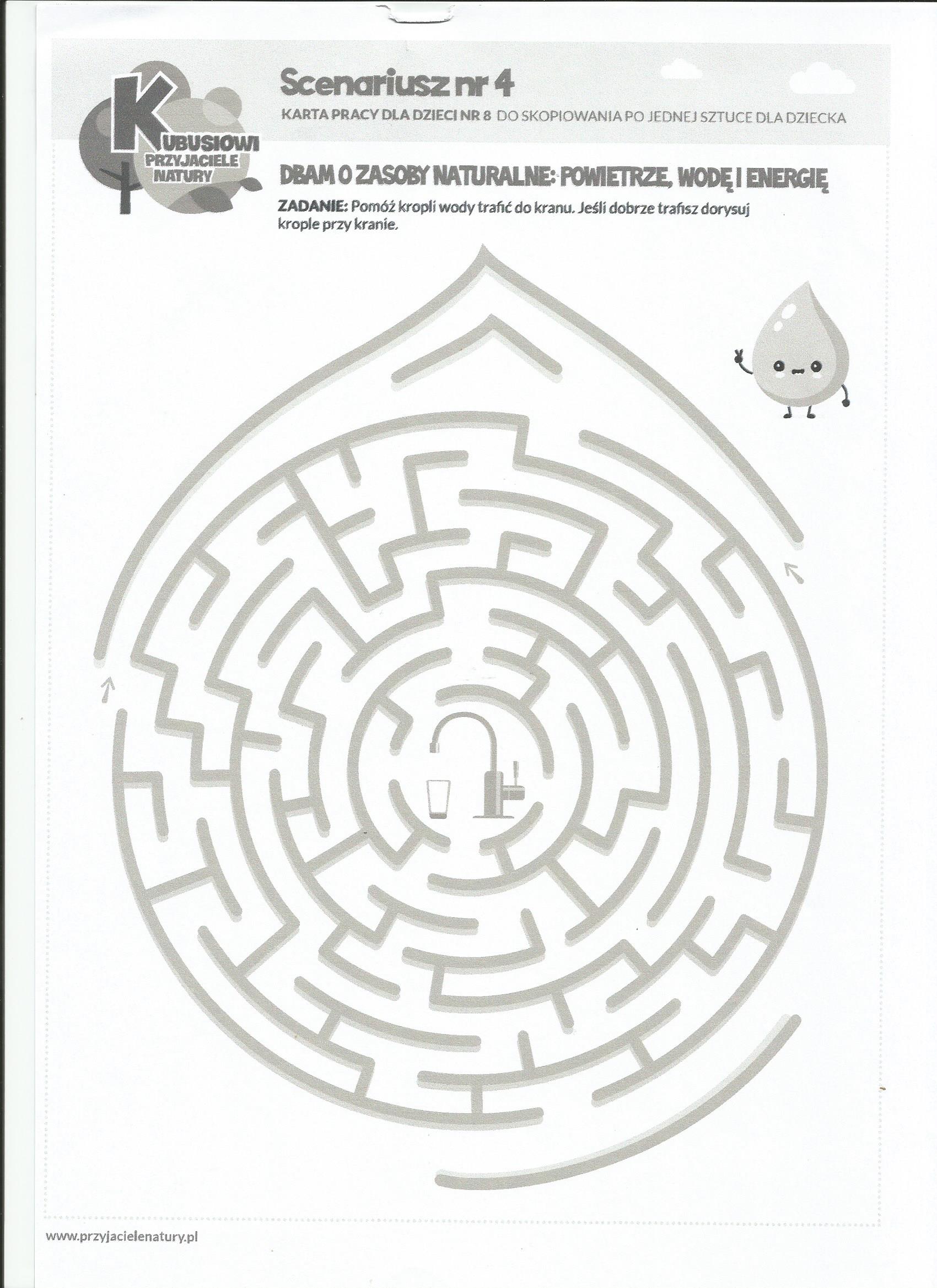 